О согласовании отпуска главе муниципального образования Тюльганский поссовет Рассмотрев заявление главы муниципального образования Тюльганский поссовет Юрова С.В., о согласовании отпуска, Совет Депутатов Тюльганского поссовета РЕШИЛ: Согласовать отпуск главе муниципального образования Тюльганский поссовет Юрову С.В. с 01 ноября 2018 года.Решение вступает в силу со дня его подписания.Председатель Совета депутатов     Тюльганский поссовет                                                          Л.В. Морозкина Разослано: райпрокуратура, в дело 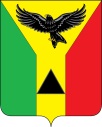 Муниципальное образованиеТюльганский поссоветСОВЕТ ДЕПУТАТОВМУНИЦИПАЛЬНОГО ОБРАЗОВАНИЯТЮЛЬГАНСКИЙ ПОССОВЕТВТОРОЙ СОЗЫВп.ТюльганТюльганского районаОренбургской областиРЕШЕНИЕ31.10.2018 № 14